INDICAÇÃO Nº 3605/2019Sugere ao Poder Executivo Municipal manutenção em obra do (DAE) em que o afasto afundou, na Rua Alexandre Crisp, defronte o número 79, no Bairro Jardim Brasília, neste Município.Excelentíssimo Senhor Prefeito Municipal, Nos termos do Art. 108 do Regimento Interno desta Casa de Leis, dirijo-me a Vossa Excelência para sugerir que, por intermédio do Setor competente (DAE), seja executada manutenção em obra do (DAE) em que o afasto afundou, na Rua Alexandre Crisp, defronte o número 79, no Bairro Jardim Brasília, neste Município.Justificativa:Como pode constatar em foto que segue anexa, munícipes procuraram este vereador cobrando providências em relação á obra feita pela equipe de serviços do DAE (Departamento de Água e Esgoto) onde o asfalto afundou no endereço supracitado. O afundamento existente no local está danificando os veículos, dificultando o tráfego pela rua e aumentando o risco de acidentes, causando transtornos para os motoristas que transitam por essa via.Plenário “Dr. Tancredo Neves”, em 25 de novembro de 2.019.CELSO LUCCATTI CARNEIRO“Celso da Bicicletaria”-vereador-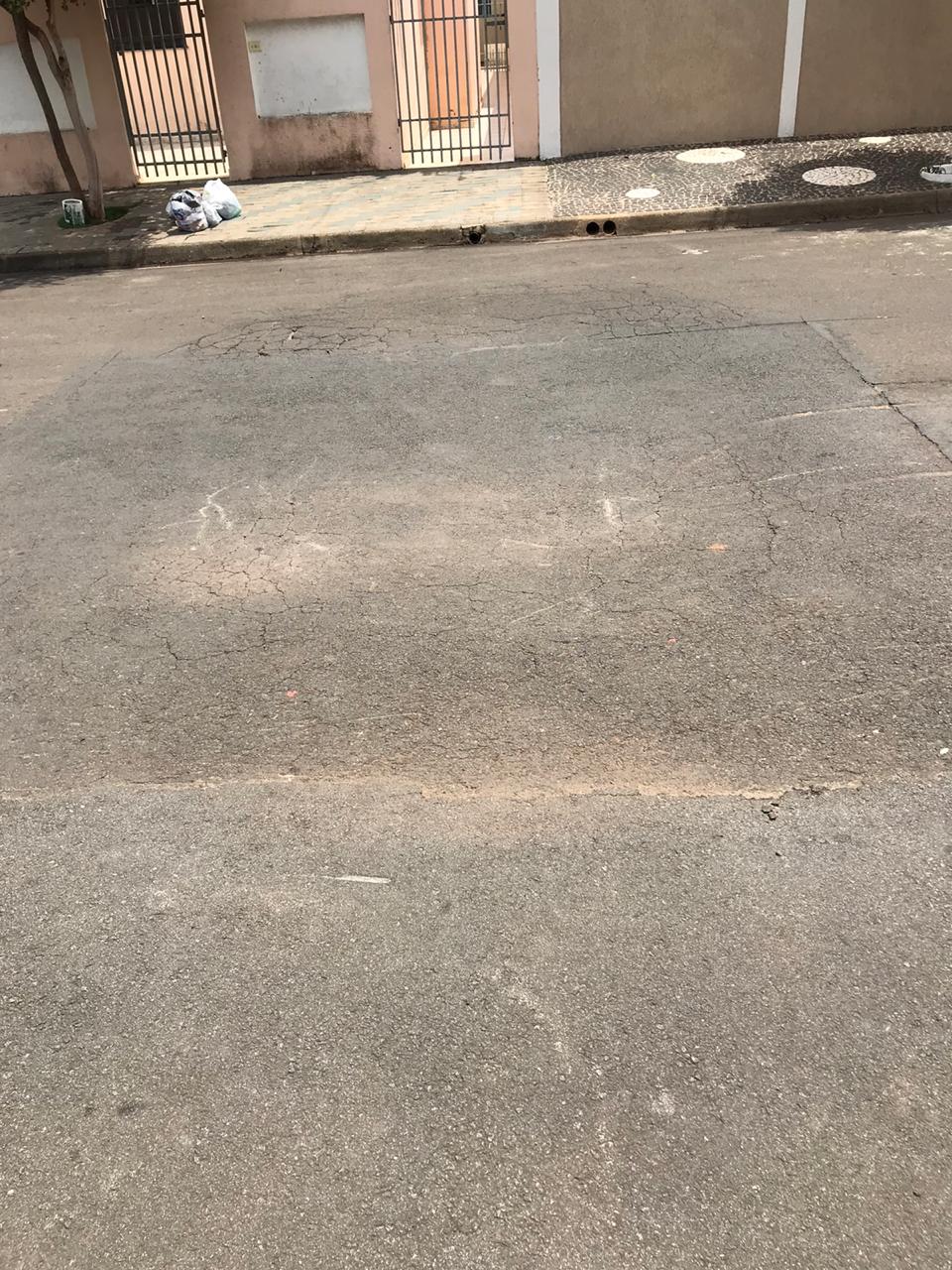 